3GPP TSG-RAN WG4 Meeting # 102-e 												R4-220XXXXElectronic Meeting, Feb 21st – Mar 3rd, 2022Agenda item:			10.25Source:	Moderator (ZTE)Title:	Email discussion summary for [102-e][235] NR_SmallData_INACTIVE_NWMDocument for:	InformationIntroductionBriefly introduce background, the scope of this email discussion (e.g. list of treated agenda items) and provide some guidelines for email discussion if necessary.List of candidate target of email discussion for 1st round and 2nd round 1st round: Consensus on the two windowsConsensus on the duration between T2 and CG occasion2nd round: TBAUpdate the draft CRs according to the consensus if anyBelow is the overview of all contributions to be discussed in this thread.Topic #1: TA validation windowsMain technical topic overview. The structure can be done based on sub-agenda basis. This topic addresses the two TA validation windows under the unified formulas agreed in RAN4#101-bis-e:(1) X1/X2, Y1/Y2(2) Potential RRM requirement for the duration between T2 and the actual CG occasion.Companies’ contributions summaryOpen issues summaryBefore e-Meeting, moderators shall summarize list of open issues, candidate options and possible WF (if applicable) based on companies’ contributions.Sub-topic 1-1Sub-topic description: This sub-topic addresses the two window sizes for TA validation, under the unified formulas agreed in RAN4#101-bis-e:The first window: T1 – min (X1 , X2) ≤ T1’ ≤ T1 + min (X1 , X2)The second window:                T2 – min (Y1, Y2) ≤ T2’≤ T2Moderator’s note: Proposal 1 from R4-2205638 on the definition of T2 to consider the actual CG occasion is not listed in the open issues since we already agreed that T2 stays the same definition as LTE, and address the concern on the duration between T2 and the actual CG occasion by considering an additional requirement.Open issues and candidate options before e-meeting:Issue 1-1-1 Whether or not to set X1=, and =Y2: ProposalsOption 1: YesOption 2: NoRecommended WFOption 1 (According to all proposals to this meeting).Issue 1-1-2 Which of the option for X1/Y1 (assuming the answer to Issue 1-1-1 is Yes)  for FR1ProposalsOption 1: 480ms480+ ms acceptable for FR1Option 2: 640ms for FR1Option 3: the period of intra-frequency measurement without gapOption 3a: max(200ms, 5 x SMTC period) for FR1Option 4: 1.28sOption 5: 200ms for FR1Recommended WFTBDIssue 1-1-3 Which of the option for X1/Y1 (assuming the answer to Issue 1-1-1 is Yes)  for FR2ProposalsOption 1: 480msOption 2: M DRX cycles Option 3: the period of intra-frequency measurement without gapOption 3a: max(400ms, Mmeas_period_w/o_gaps x SMTC period) Option 4: 1.28sOption 5: 400ms for FR2Recommended WFTBDIssue 1-1- Which of the option for X2/Y2 (assuming the answer to Issue 1-1-1 is Yes) for FR1:ProposalsOption 1: M1*TDRXOption 1a: M1 = 1 Option 1b: M1 = 1, and TDRX is indicated by PagingCycle in the IE SuspendConfigOption 2:  unlimited (equivalent to removal from formulas).Recommended WFTBDIssue 1-1- Which of the option for X2/Y2 (assuming the answer to Issue 1-1-1 is Yes) for FR2:ProposalsOption 1: N1*M1*TDRX, N1 from Table 4.2.2.2-1 in 38.133Option 1a: M1 = 1Option 1b: M1 = 1, and TDRX is indicated by PagingCycle in the IE SuspendConfigOption 2: unlimited (i.e., removed from the formula) Recommended WFTBDSub-topic 1-2Sub-topic description: This sub-topic addresses the potential requirement for the duration between T2 and the actual CG occasion.Issue 2-1 Whether or not to introduce an additional requirement for the duration between T2 and the actual CG occasion?ProposalsOption 1: No additional requirement introducedOption 2: 160msOption 3: 1120ms for FR1, and 800ms for FR2.Option 4: 50ms?Option 5: 640ms if introducedRecommended WFTBDCompanies views’ collection for 1st round Open issues Sub topic 1-1 Sub topic 1-2 Summary for 1st round Open issues Moderator tries to summarize discussion status for 1st round, list all the identified open issues and tentative agreements or candidate options and suggestion for 2nd round i.e. WF assignment.Discussion on 2nd round (if applicable)Topic #2: Inter-freq and inter-RAT measurement requirements and scheduling restriction for SDT transmissionMain technical topic overview. The structure can be done based on sub-agenda basis. Companies’ contributions summaryOpen issues summaryBefore e-Meeting, moderators shall summarize list of open issues, candidate options and possible WF (if applicable) based on companies’ contributions.Sub-topic 2-1Sub-topic description: This sub-topic addresses issue on whether or not UE is allowed NOT to meet inter-frequency or inter-RAT requirements during subsequent SDT transmission.Open issues and candidate options before e-meeting:Issue 2-1: Whether or not UE is allowed NOT to meet inter-frequency or inter-RAT requirements during subsequent SDT transmission?ProposalsOption 1: YesOption 1a: Clarify that a limitation on how long subsequent SDT transmission can last in this caseOption : NoRecommended WFSub-topic 2-2Sub-topic description: This sub-topic addresses the potential scheduling restrictions between the subsequent SDT transmission and other occasions (e.g., SSB occasion, PO occasions, etc.Open issues and candidate options before e-meeting:Issue 2-2-1: Scheduling restriction in order to avoid collision between the subsequent SDT transmission and SSB occasion?ProposalsOption 1: YesOption 2: No spec impact, left to the network’s strategy.Option 3: No needs to introduce scheduling restriction in FR1, and scheduling restriction is needed in FR2 if different numerologies are used for SDT and SSBs used for DL measurementsRecommended WFTBAIssue 2-2-2: Scheduling restriction in order to avoid collision between the subsequent SDT transmission and PO occasion?ProposalsOption 1: YesOption 2: No, prioritize receiving PO occasion.Option 3: No, no requirement is specified for the collisionRecommended WFTBAIssue 2-2-3: Whether or not to introduce minimum condition on SSB availability for HD-FDD UE to meet the SDT requirements.?ProposalsOption 1: YesOption 2: No.Recommended WFTBACompanies views’ collection for 1st round Open issues Sub topic 2-1 Sub topic 2-2 Summary for 1st round Open issues Moderator tries to summarize discussion status for 1st round, list all the identified open issues and tentative agreements or candidate options and suggestion for 2nd round i.e. WF assignment.Discussion on 2nd round (if applicable)Moderator can provide summary of 2nd round here. Note that recommended decisions on tdocs should be provided in the section titled ”Recommendations for Tdocs”.Topic #3: UE feature list for NR SDTMain technical topic overview. The structure can be done based on sub-agenda basis. Companies’ contributions summaryOpen issues summaryBefore e-Meeting, moderators shall summarize list of open issues, candidate options and possible WF (if applicable) based on companies’ contributions.Sub-topic 3-1Sub-topic description: This sub-topic addresses on whether or not RAN4 UE feature list should capture NR SDT. In RAN4#101-bis-e, an initial table was discussed but without conclusion.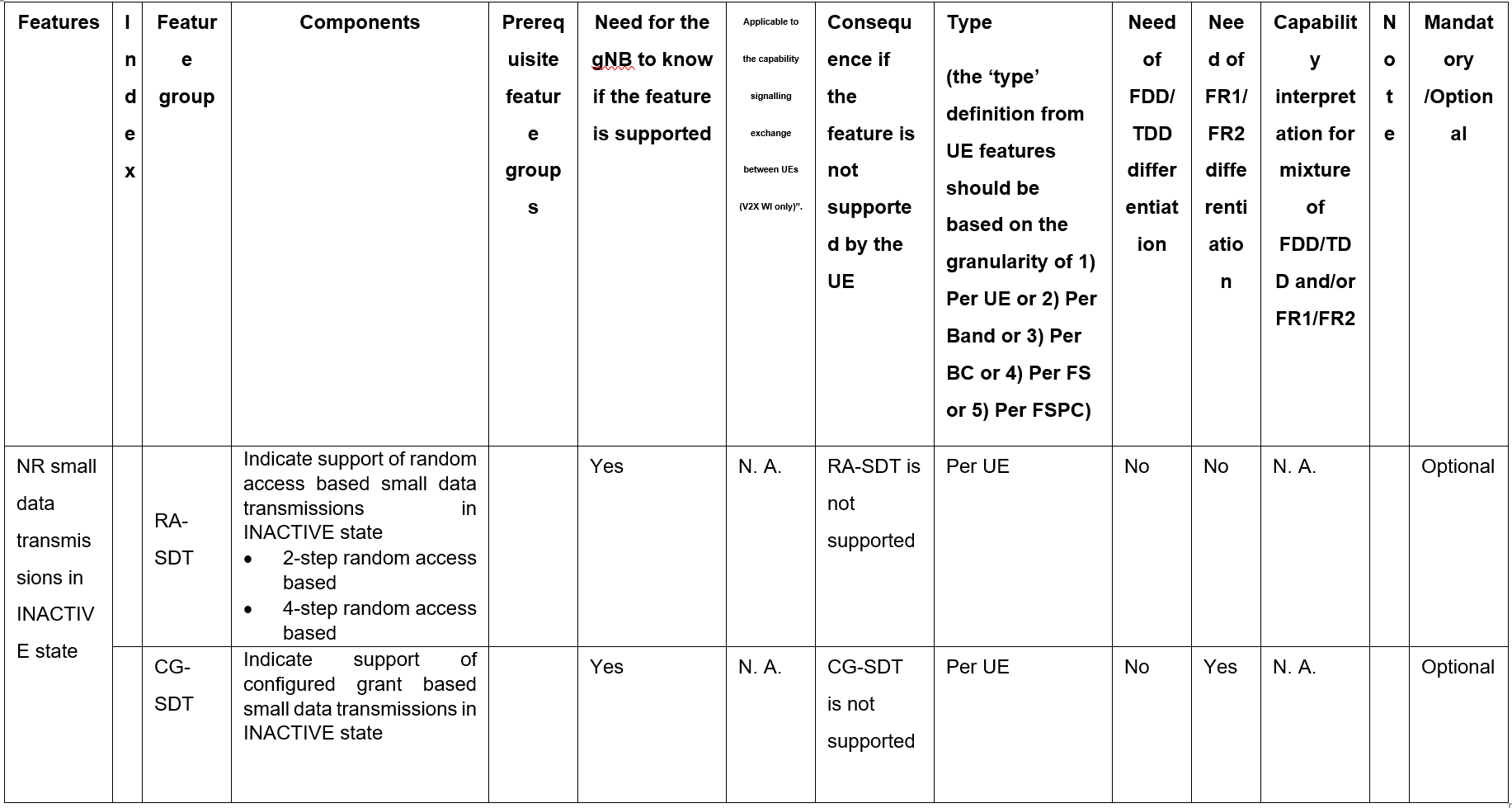 Open issues and candidate options before e-meeting:Issue 3-1: Whether or not to introduce additional UE sync requirements for CG-SDT?ProposalsOption 1: Option 2: Recommended WFTBACompanies views’ collection for 1st round Open issues Sub topic 3-1 Summary for 1st round Open issues Moderator tries to summarize discussion status for 1st round, list all the identified open issues and tentative agreements or candidate options and suggestion for 2nd round i.e. WF assignment.Discussion on 2nd round (if applicable)Moderator can provide summary of 2nd round here. Note that recommended decisions on tdocs should be provided in the section titled ”Recommendations for Tdocs”.Topic #4: CRsMain technical topic overview. The structure can be done based on sub-agenda basis. The CRs are discussed in this topic, and further revisions may be required according to the outcome of the discussions.Companies’ contributions summaryCRs/TPs comments collectionMajor close to finalize WIs and Rel-15 maintenance, comments collections can be arranged for TPs and CRs. For Rel-16 on-going WIs, suggest to focus on open issues discussion on 1st round.Summary for 1st round CRs/TPsModerator tries to summarize discussion status for 1st round and provided recommendation on CRs/TPs Status update suggestion Discussion on 2nd round (if applicable)Moderator can provide summary of 2nd round here. Note that recommended decisions on tdocs should be provided in the section titled ”Recommendations for Tdocs”.Recommendations for Tdocs1st round New tdocsExisting tdocsNotes:Please include the summary of recommendations for all tdocs across all sub-topics incl. existing and new tdocs.For the Recommendation column please include one of the following: CRs/TPs: Agreeable, Revised, Merged, Postponed, Not PursuedOther documents: Agreeable, Revised, NotedFor new LS documents, please include information on To/Cc WGs in the comments columnDo not include hyper-links in the documents2nd round Notes:Please include the summary of recommendations for all tdocs across all sub-topics.For the Recommendation column please include one of the following: CRs/TPs: Agreeable, Revised, Merged, Postponed, Not PursuedOther documents: Agreeable, Revised, NotedDo not include hyper-links in the documentsAnnex Contact informationNote:Please add your contact information in above table once you make comments on this email thread. If multiple delegates from the same company make comments on single email thread, please add you name as suffix after company name when make comments i.e. Company A (XX, XX)TDocTitleSourceModerator’s remarksR4-2203534TA validation window requirements for CG-SDTNokia, Nokia Shanghai Bell(1) Propose to limit the “total uncertainty (including two windows + duration between T2 and the actual CG transmission”) to 1.2 seconds (2) X1=Y1 = 480ms(3) X2=Y2 = N1*M1*TDRX where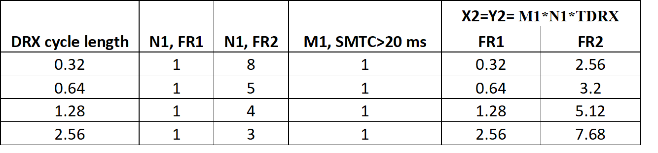 Moderator’s puzzle:If X1=Y1, and Y1=Y2, the size of the first windows is twice as that of the second window according to the formulas(T1-min (X1,X2)) <= T1’ <= (T1+min(X1,X2) for 1st window(T2-min (Y1,Y2)) <= T2’ <= T2 for 2nd windowTherefore, the correct total uncertainty would be:Umax = 2 * min(X1,X2)+min(Y1,Y2)+ZIf this is the case, would it play impact on the proposed values?(4) The maximum allowed duration between T2 and the moment of actual CG transmission is 160msR4-2203535Draft CR TA validation for Small Data TransmissionsNokia, Nokia Shanghai BellDraft CR for TA validation for NR SDTR4-2203796On RRM requirement for CG-SDTApple(1) Allow UE not to meet inter-freq or inter-RAT measurement requirements in an SDT session(2) Prioritize inter-frequency measurement occasion if colliding with subsequent SDT occasions.(3) For UE unable to receive PO occasion and transmit SDT occasion simultaneously, prioritize receiving PO occasion or no requirement is specified for the collision(4) For UE unable to perform intra-freq SSB measurement and transmit SDT occasion simultaneously, scheduling restrictions apply for subsequent SDT transmission.(5) X1=Y1=640ms, X2=Y2=DRX cycle for FR1, and X1=Y1 = M DRX cycles, X2 = Y2 = unlimited(i.e., removed from the formula) for FR2(6) The maximum allowed duration between T2 and the moment of actual CG transmission is 1120ms for FR1, and 800ms for FR2.R4-2203867RRM requirements and TA validation windows for CG-SDTQualcomm Incorporated(1) UE does not meet inter-frequency and inter-RAT requirements for the subsequent SDT transmission.(2) (3)  X1 and Y1 = 480ms for FR1, FR2.  A value larger than 480 for FR1 is acceptable. And set X2=Y2 = unlimited (equivalent to removal from formulas).(4) The duration between T2 and the actual CG occasion can be 50ms (Moderator’s puzzle: maximum?)(5) Leave the NR SDT feature to RAN2, and RAN4 involvement should be after RAN2 agree on the feature.R4-2205216Draft big CR for SDT RRM requirementsZTE Wistron Telecom ABPlaceholder for the running big CRR4-2205217On RRM requirements for NR SDTZTE Wistron Telecom AB(1) RAN4 not to introduce an additional RRM requirement for the interval between the TA validation moment and CG-SDT transmission.(2) X1=Y1 is defined as the period of intra-frequency measurement without gap.(3) Set X2 =Y2 as PagingCycle in the IE SuspendConfig.(4) RAN4 introduce two items for the NR SDT feature as shown in the table.R4-2205392Discussion on remaining issues for SDT RRMHuawei, HiSilicon(1) Set X1=Y1 as 1.28s. (2) Set X2=Y2 as N*DRX cycles. N=1 for FR1. N=N1 from Table 4.2.2.2-1 in 38.133.(3) If introducing a requirement on the distance betweenT2 and CG-SDT transmission, the maximum value is 640ms.(4) UE is not required to meet inter-frequency and inter-RAT measurement requirements during subsequent transmission in SDT session.(5) Scheduling restriction applies to the SDT subsequent transmission during SSB occasions.R4-2205393CR on SDT RRM requirementsHuawei, HiSilicon(1) Adding abbreviations (SDT, CG-SDT)(2) excluding measurements of inter-freq NR and inter-RAT EUTRA cells in an SDT session.R4-2205638Discussions on RRM requirements for Small Data TransmissionsEricsson(1) Update the definition of T2 to consider the actual CG occasion. (Moderator: We already agreed that T2 stays the same definition as LTE, and address the concern on the duration between T2 and the actual CG occasion by considering an additional requirement.)(2) The UE is not required to meet the inter-frequency and inter-RAT neighbour cell measurement requirements(3) No needs to introduce scheduling restriction in FR1(4) Scheduling restriction is needed in FR2 if different numerologies are used for SDT and SSBs used for DL measurements(5) RAN4 to agree on minimum condition on SSB availability for HD-FDD UE to meet the SDT requirements.(6) Set X1 = Y1 = 200ms for FR1, 400ms for FR2, X2 = Y2M1* TDRX for FR1, M1*N1*TDRX for FR2R4-2205639Draft CR TA validation for Small Data TransmissionsEricssonDuplicate of R4-2203535?R4-2205923RRM requirements for CG-SDTMediaTek Inc.(1) X1 should be defined based on the measurement period of intra-frequency measurements given the existing NR requirementsSet X1 = Y1 = max(200ms, 5 x SMTC period) for FR1, max(400ms, Mmeas_period_w/o_gaps x SMTC period) for FR2(2) Set X2 = Y2 = M1* DRX cycle for FR1, M1* N1* DRX cycle for FR2(3) no need to introduce any requirements between T2 and the moment of the actual CG-SDT transmission(4) UE is allowed not to meet inter-frequency and inter-RAT requirements during subsequent SDT transmission assuming that subsequent SDT transmission is too long.Clarify that a limitation on how long subsequent SDT transmission can last in this case(5) Scheduling restriction can be applied during subsequent SDT transmissionTDocTitleSourceModerator’s remarksR4-2203534TA validation window requirements for CG-SDTNokia, Nokia Shanghai Bell(1) Propose to limit the “total uncertainty (including two windows + duration between T2 and the actual CG transmission”) to 1.2 seconds (2) X1=Y1 = 480ms(3) X2=Y2 = N1*M1*TDRX whereModerator’s puzzle:If X1=Y1, and Y1=Y2, the size of the first windows is twice as that of the second window according to the formulas(T1-min (X1,X2)) <= T1’ <= (T1+min(X1,X2) for 1st window(T2-min (Y1,Y2)) <= T2’ <= T2 for 2nd windowTherefore, the correct total uncertainty would be:Umax = 2 * min(X1,X2)+min(Y1,Y2)+ZIf this is the case, would it play impact on the proposed values?(4) The maximum allowed duration between T2 and the moment of actual CG transmission is 160msR4-2203796On RRM requirement for CG-SDTApple(5) X1=Y1=640ms, X2=Y2=DRX cycle for FR1, and X1=Y1 = M DRX cycles, X2 = Y2 = unlimited(i.e., removed from the formula) for FR2(6) The maximum allowed duration between T2 and the moment of actual CG transmission is 1120ms for FR1, and 800ms for FR2.R4-2203867RRM requirements and TA validation windows for CG-SDTQualcomm Incorporated(3)  X1 and Y1 = 480ms for FR1, FR2.  A value larger than 480 for FR1 is acceptable. And set X2=Y2 = unlimited (equivalent to removal from formulas).(4) The duration between T2 and the actual CG occasion can be 50ms (Moderator’s puzzle: maximum?)R4-2205217On RRM requirements for NR SDTZTE Wistron Telecom AB(1) RAN4 not to introduce an additional RRM requirement for the interval between the TA validation moment and CG-SDT transmission.(2) X1=Y1 is defined as the period of intra-frequency measurement without gap.(3) Set X2 =Y2 as PagingCycle in the IE SuspendConfig.R4-2205392Discussion on remaining issues for SDT RRMHuawei, HiSilicon(1) Set X1=Y1 as 1.28s. (2) Set X2=Y2 as N*DRX cycles. N=1 for FR1. N=N1 from Table 4.2.2.2-1 in 38.133.(3) If introducing a requirement on the distance betweenT2 and CG-SDT transmission, the maximum value is 640ms.R4-2205638Discussions on RRM requirements for Small Data TransmissionsEricsson(1) Update the definition of T2 to consider the actual CG occasion. (Moderator: We already agreed that T2 stays the same definition as LTE, and address the concern on the duration between T2 and the actual CG occasion by considering an additional requirement.)(6) Set X1 = Y1 = 200ms for FR1, 400ms for FR2, X2 = Y2M1* TDRX for FR1, M1*N1*TDRX for FR2R4-2205923RRM requirements for CG-SDTMediaTek Inc.(1) X1 should be defined based on the measurement period of intra-frequency measurements given the existing NR requirementsSet X1 = Y1 = max(200ms, 5 x SMTC period) for FR1, max(400ms, Mmeas_period_w/o_gaps x SMTC period) for FR2(2) Set X2 = Y2 = M1* DRX cycle for FR1, M1* N1* DRX cycle for FR2CompanyCommentsXXXCompanyCommentsXXXStatus summary Sub-topic #1-1Tentative agreements:Candidate options:Recommendations for 2nd round:Sub-topic #1-2Tentative agreements:Candidate options:Recommendations for 2nd round:TDocTitleSourceModerator’s remarksR4-2203796On RRM requirement for CG-SDTApple(1) Allow UE not to meet inter-freq or inter-RAT measurement requirements in an SDT session(2) Prioritize inter-frequency measurement occasion if colliding with subsequent SDT occasions.(3) For UE unable to receive PO occasion and transmit SDT occasion simultaneously, prioritize receiving PO occasion or no requirement is specified for the collision(4) For UE unable to perform intra-freq SSB measurement and transmit SDT occasion simultaneously, scheduling restrictions apply for subsequent SDT transmission.R4-2203867RRM requirements and TA validation windows for CG-SDTQualcomm Incorporated(1) UE does not meet inter-frequency and inter-RAT requirements for the subsequent SDT transmission.R4-2205392Discussion on remaining issues for SDT RRMHuawei, HiSilicon(4) UE is not required to meet inter-frequency and inter-RAT measurement requirements during subsequent transmission in SDT session.(5) Scheduling restriction applies to the SDT subsequent transmission during SSB occasions.R4-2205638Discussions on RRM requirements for Small Data TransmissionsEricsson(2) The UE is not required to meet the inter-frequency and inter-RAT neighbour cell measurement requirements(3) No needs to introduce scheduling restriction in FR1(4) Scheduling restriction is needed in FR2 if different numerologies are used for SDT and SSBs used for DL measurements(5) RAN4 to agree on minimum condition on SSB availability for HD-FDD UE to meet the SDT requirements.R4-2205923RRM requirements for CG-SDTMediaTek Inc.(4) UE is allowed not to meet inter-frequency and inter-RAT requirements during subsequent SDT transmission assuming that subsequent SDT transmission is too long.Clarify that a limitation on how long subsequent SDT transmission can last in this case(5) Scheduling restriction can be applied during subsequent SDT transmissionCompanyCommentsXXXCompanyCommentsXXXStatus summary Sub-topic#2-1Tentative agreements:Candidate options:Recommendations for 2nd round:Sub-topic#2-2Tentative agreements:Candidate options:Recommendations for 2nd round:TDocTitleSourceModerator’s remarksR4-2203867RRM requirements and TA validation windows for CG-SDTQualcomm Incorporated(5) Leave the NR SDT feature to RAN2, and RAN4 involvement should be after RAN2 agree on the feature.R4-2205217On RRM requirements for NR SDTZTE Wistron Telecom AB(4) RAN4 introduce two items for the NR SDT feature as shown in the table.CompanyCommentsXXXStatus summary Sub-topic#3-1Tentative agreements:Candidate options:Recommendations for 2nd round:TDocTitleSourceModerator’s remarksR4-2203535Draft CR TA validation for Small Data TransmissionsNokia, Nokia Shanghai BellDraft CR for TA validation for NR SDTR4-2205216Draft big CR for SDT RRM requirementsZTE Wistron Telecom ABPlaceholder for the running big CRR4-2205393CR on SDT RRM requirementsHuawei, HiSilicon(1) Adding abbreviations (SDT, CG-SDT)(2) excluding measurements of inter-freq NR and inter-RAT EUTRA cells in an SDT session.R4-2205639Draft CR TA validation for Small Data TransmissionsEricssonDuplicate of R4-2203535?CR/TP numberComments collectionR4-2203535TA validation window requirements for CG-SDTCompany AR4-2203535TA validation window requirements for CG-SDTCompany BR4-2203535TA validation window requirements for CG-SDTR4-2205393CR on SDT RRM requirementsCompany AR4-2205393CR on SDT RRM requirementsCompany BR4-2205393CR on SDT RRM requirementsR4-2205639Draft CR TA validation for Small Data Transmissions Company AR4-2205639Draft CR TA validation for Small Data Transmissions Company BR4-2205639Draft CR TA validation for Small Data Transmissions Moderator’s remarks: Duplicate of R4-2203535?  Merged into R4-2203535.CR/TP numberCRs/TPs Status update recommendation  XXXBased on 1st round of comments collection, moderator can recommend the next steps such as “agreeable”, “to be revised”TitleSourceCommentsWF on …YYYLS on …ZZZTo: RAN_X; Cc: RAN_YTdoc numberTitleSourceRecommendation  CommentsR4-210xxxxCR on …XXXAgreeable, Revised, Merged, Postponed, Not PursuedR4-2203534TA validation window requirements for CG-SDTNokia, Nokia Shanghai BellR4-2203535Draft CR TA validation for Small Data TransmissionsNokia, Nokia Shanghai BellR4-2203796On RRM requirement for CG-SDTAppleR4-2203867RRM requirements and TA validation windows for CG-SDTQualcomm IncorporatedR4-2205216Draft big CR for SDT RRM requirementsZTE Wistron Telecom ABR4-2205217On RRM requirements for NR SDTZTE Wistron Telecom ABR4-2205392Discussion on remaining issues for SDT RRMHuawei, HiSiliconR4-2205393CR on SDT RRM requirementsHuawei, HiSiliconR4-2205638Discussions on RRM requirements for Small Data TransmissionsEricssonR4-2205639Draft CR TA validation for Small Data TransmissionsEricssonR4-2205923RRM requirements for CG-SDTMediaTek Inc.Tdoc numberTitleSourceRecommendation  CommentsR4-210xxxxCR on …XXXAgreeable, Revised, Merged, Postponed, Not PursuedR4-210xxxxWF on …YYYAgreeable, Revised, NotedR4-210xxxxLS on …ZZZAgreeable, Revised, NotedCompanyNameEmail address